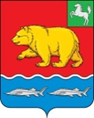 Администрация молчановского РАЙОНАТомской областипостановление24.01.2024                                                                                                                                   № 26с. МолчановоО внесении изменений в постановление Администрации Молчановского района от 15.03.2010 № 99В целях совершенствования структуры заработной платы работников муниципальных учрежденийПОСТАНОВЛЯЮ:1. Внести в постановление Администрации Молчановского района от 15.03.2010 № 99 «Об утверждении размеров окладов (должностных окладов) и надбавок стимулирующего характера по общеотраслевым должностям руководителей, специалистов, служащих и общеотраслевым профессиям рабочих муниципальных учреждений, финансируемых из бюджета Молчановского района» следующие изменения:в размерах окладов (должностных окладов) и надбавок стимулирующего характера по общеотраслевым должностям руководителей, специалистов, служащих и общеотраслевым профессиям рабочих муниципальных учреждений, финансируемых из бюджета Молчановского района, утвержденных указанным постановлением:а) таблицу пункта 1 изложить в следующей редакции:б) таблицу пункта 1.1. изложить в следующей редакции:в) таблицу пункта 4 изложить в следующей редакции:2. Опубликовать настоящее постановление в официальном печатном издании «Вестник Молчановского района» и разместить на официальном сайте муниципального образования «Молчановский район»                                          (http:// www.molchanovo.ru/).3. Настоящее постановление вступает в силу с 1 января 2024 года.Глава Молчановского района                                                            Ю.Ю. СальковВиктория Александровна Литвиненко(838256)23 2 24В дело – 1Бондаренко – 1Демакова – 1Литвиненко – 1Главам сельских поселений - 5Управление финансов – 1Управление образования – 1Культура – 1«№ ДолжностиРазмер должностного оклада (рублей)1231)Должности профессиональной квалификационной группы «Общеотраслевые должности служащих первого уровня»85662)Должности профессиональной квалификационной группы «Общеотраслевые должности служащих второго уровня»11250-123573)Должности профессиональной квалификационной группы «Общеотраслевые должности служащих третьего уровня»11861-141724)Должности профессиональной квалификационной группы «Общеотраслевые должности служащих четвертого уровня»14501-15486»;«ДолжностиРазмер должностного оклада (рублей)Системный администратор11861-14172Специалист по персоналу11861-14172Специалист по закупкам (контрактный управляющий)11861-14172Специалист по охране труда11861-14172Руководитель службы охраны труда14501-15486»;«№Разряд работ в соответствии с ЕТКСРазмер оклада (рублей)1231)1 разряд7908 - 8170 2)2 разряд8170 - 8431 3)3 разряд8431 - 8702 4)4 разряд11369 - 11628 5)5 разряд11628 - 11928 6)6 разряд11928 - 12195 7)7 разряд12195 - 12523 8)8 разряд12523 – 12851». 